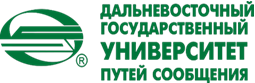 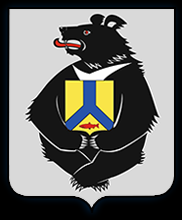 ИНФОРМАЦИОННОЕ ПИСЬМОДальневосточный государственный университет путей сообщенияКафедра «Иностранные языки и межкультурная коммуникация»Социально-гуманитарного институтапри поддержке гранта Министерства образования и науки Хабаровского краяприглашает Вас принять участие в Международной научно-практической конференции  «Языковое образование в современном цифровом пространстве: подходы, технологии, перспективы»11-12 ноября 2021 года Хабаровск, РоссияУважаемые коллеги! Приглашаем Вас принять участие в работе Международной научно-практической конференции «Языковое образование в современном цифровом пространстве: подходы, технологии, перспективы», которая состоится 11-12 ноября 2021 года по научным направлениям, заявленным в тематике конференции. Цель конференции: Обсуждение актуальных вопросов профессиональной тематики специалистов широкого круга гуманитарных и общественных наук, информационных технологий, связанных с комплексным и многосторонним процессом обучения иностранным языкам в России и зарубежных странах в условиях цифровизации современного образовательного процесса. Тематика конференции:Современное языковое образование в условиях поликультурного контекста;Проблемы межкультурного взаимодействия в условиях полиэтнического региона;Изучение специфики восприятия обучающимися ресурсов современного образовательного пространства;Мотивация преподавателей и студентов в процессе обучения иностранным языкам в неязыковом вузе (разнопрофильных учебных заведениях);Методические аспекты обучения иностранным языкам для специальных целей;Актуальные вопросы преподавания восточных языков в современной образовательной среде;Программы обучения иностранным языкам с применением дистанционных образовательных технологий.В рамках Международной научно-практической конференции планируется издать электронный сборник статей, который будет включен в Российский индекс научного цитирования (РИНЦ). Сборнику материалов конференции будут присвоены библиотечные индексы УДК, ББK и международный стандартный книжный номер (ISBN). Публикация для участников конференции бесплатная.Организатор: ФГБОУ ВО «Дальневосточный государственный университет путей сообщения» (ДВГУПС), кафедра «Иностранные языки и межкультурная коммуникация» Социально-гуманитарного института.Время проведения: 11-12 ноября 2021 года. Место проведения: Дальневосточный государственный университет путей сообщения. 680000, Хабаровск, ул. Серышева, 47.Языки конференции: русский, английскийФорма и виды проведения: очная: присутствие и выступление с докладом на конференции, возможна дистанционная форма участия (Zoom, Free Conference Call, Ding Talk Lite). заочная: предоставление материалов для публикации статьи в сборнике конференции.Для публикации доклада рекомендуется 6-18 страниц (до 1 п.л. / 40 000 печ. знаков).Контрольные даты:  до 20 октября 2021 г. – прием заявок на участие и текстов докладов;  до 30 октября 2021 г. - уведомление участников о принятии материалов и включении доклада/сообщения в программу конференции;до 01 ноября 2021 г. – оплата организационного взноса за участие в конференции; до 15 ноября 2021 г. – рассылка электронных сертификатов всем участникам конференции;до 25 декабря 2021 г. - рассылка электронного варианта сборников материалов конференции.Размер организационного взноса для очного и дистанционного участия:                                                                             500 руб. Только публикация статьи в сборнике материалов конференции:       400 руб.Адрес организационного комитета и контактная информация: 680000, г. Хабаровск, ул. Серышева, д.47, ауд. 322. Электронный адрес: festucon2021@mail.ru Благодарим за проявленный интерес!Условия участия и публикации материалов: До 20 октября 2021 г. по адресу festucon2021@mail.ru направить электронное письмо, прикрепив к нему 2 файла: 1) заявку на участие в конференции (Форма заявки);2) текст доклада/сообщения. Прикрепленные к электронному письму файлы, созданные в формате MS Word (c расширением .docx) должны иметь следующие названия: 1) ФамилияИО-Заявка.docx и 2) ФамилияИО-Публикация.docx.После получения электронным письмом уведомления о принятии материалов и включении доклада/сообщения в программу конференции и реквизитов для оплаты перечислить сумму организационного взноса – 500 руб. До 01 ноября 2021 г. отправить копию платежного документа о перечислении средств по адресу: festucon2021@mail.ru. Электронный сборник опубликованных материалов и сертификат об участии будут рассылаться всем участникам конференции по электронной почте.ТРЕБОВАНИЯ К СТАТЬЯМСтатья должна быть посвящена решению некоторой задачи/проблемы, раскрывать её сущность, давать направления и способы решения. Статья должна обладать: актуальностью (проблематика статьи должна представлять интерес для научного сообщества); научностью (в статье должны рассматриваться научные аспекты решаемой задачи, даже если сама по себе задача имеет прикладное значение); новизной (представленные в статье результаты должны обладать научной новизной). Рекомендуемый объем статьи 6-18 страниц (до 1 п.л. / 40 000 печ. знаков) 	Рукопись статьи должна содержать: Название статьи. Сведения об авторе(-ах): Фамилию И.О. автора, ученую степень, должность и место работы (название кафедры и вуза), адрес электронной почты.Статья должна быть четко структурирована. В тексте должны быть выделены следующие разделы: Аннотация (150-250 слов);Ключевые слова (4-8);Введение;Материалы и методы;Результаты и обсуждение;Выводы;Библиографический список. Ссылки на источники даются в виде алфавитного списка литературы с нумерацией после текста. Сначала идут источники на русском языке, затем на иностранных. В самом тексте (после цитирования) информация об источнике печатается в квадратных скобках с указанием номера по списку. Библиографическое описание источника в списке литературы составляется в соответствии с действующими нормами ГОСТ 7.1–2003. Шрифт и межстрочный интервал те же, что и в статье.В конце статьи прилагается перевод Названия статьи, Сведений об авторе(-ах), Аннотации, Ключевых слов на английский язык.Технические требования к оформлению статьиРазмер бумаги – А4 (210х297), поля – все по 2 см, шрифт  – TimesNewRoman, размер шрифта (кегль) –14, абзацный отступ –1,25 см, межстрочный интервал – одинарный (1,0), межбуквенный интервал – обычный, межсловный пробел –один знак; переносы – автоматические, выравнивание текста – по ширине. Допустимые выделения – курсив, полужирный, дефис и тире (продленное) оформляются по правилам русского языка, кавычки должны быть одинакового начертания по всему тексту (« »). Не допускаются стили, колонки и пробелы между абзацами. Рисунки только черно-белые, без полутонов, в векторных форматах WMF, EMF, растровые изображения – в формате TIFF, JPG с разрешением не менее 300 точек/дюйм, в реальном размере. Не допускается использование таблиц с альбомной ориентацией. Ссылки на литературу в тексте оформляются с использованием квадратных скобок (например, [1]). Если в тексте используется цитата, то дополнительно указывается страница – [2, с. 256]. Заимствования в тексте, в том числе самоцитирования из диссертационного исследования и ранее опубликованных статей, оформляются в кавычках, для обеспечения корректной проверки в модуле «Антиплагиат.ВУЗ». Не использовать автоматическую нумерацию. Источник указывается только один раз. Если цитируются разные страницы одного источника, в списке литературы должен быть один источник. Каждый источник должен содержать информацию о страницах. Научное издательство может вернуть автору статью на доработку. Автору сообщается причина отклонения или определяется срок устранения недостатков.  В сборник включаются статьи, имеющие долю оригинального текста не менее 80%.Форма заявкиФамилия, имя, отчество автора (соавторов) (полностью)Должность, ученая степень, званиеНазвание статьиНазвание секцииМесто работы (полностью)E-mailФорма участия: очная, дистанционная (Zoom, FCC, DTL), заочнаяДля очного участия: необходимое оборудование для доклада